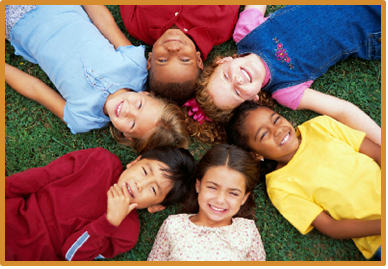 Parents/Guardians of 4th and 5th grade students:It's that time of the school year again where 4th and 5th grade students will receive instruction regarding Growth and Development. Elementary and Intermediate schools will be scheduling these classes to occur sometime between March and May. A parent permission form will go home with each child prior to the instruction taking place. The classes include information on the basics of body changes to be expected with the beginning of puberty and follow the North Carolina Healthful Living Essential Teaching Standards. The classes will be taught by our experienced Health Educators in gender separate classes. The curriculum can be viewed online at http://www.buncombeschools.org/cms/One.aspx?portalId=92531&pageId=2130460  Parents wishing to preview the program and ask questions of the instructors will have that opportunity at 6:00 p.m. on Monday evening, March 5 at the Buncombe County Schools Board Office. For more information, please contact Debbie Bryant at 255-5960 or debbie.bryant@bcsemail.org